PRESSMEDDELANDE
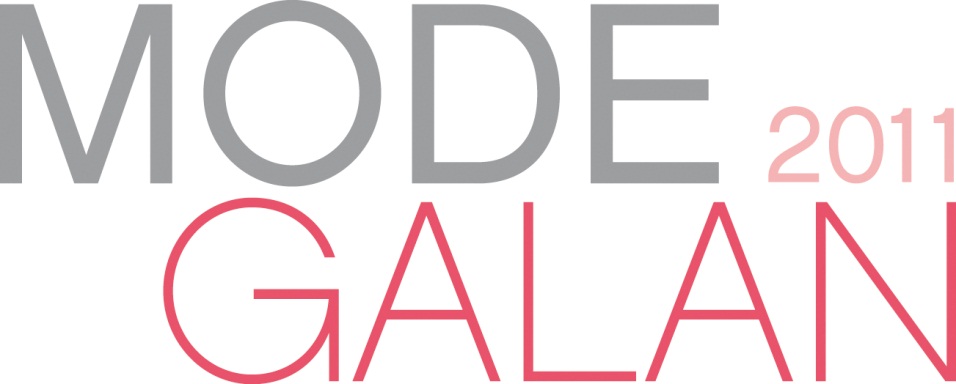 Modegalan 2011 - Finalisterna utsedda
Modebranschtidningen Habit sko & mode arrangerar för femte året i rad Modegalan. Årets jurygrupper har gått igenom alla nomineringar och tagit fram tre finalister i varje kategori. Bland finalisterna finns bland annat Ann-Sofie Back, Westvalls herrmode och By Malene Birger.Modegalan är en tävling för modebranschen, såväl enskilda fackhandlare som kedjor. I år firar Modegalan 5-årsjubileum, och de 18 vinnarna kommer under festliga former att koras under galakvällen. Modegalan genomförs i år på Stockholm Waterfront congress centre, torsdagen den 11 augusti, under Stockholms modevecka. Kvällen leds av konferenciererna Christine Meltzer och Caroline Norrby, och gästerna kommer att bjudas på en trerättersmiddag med underhållning av Erik Hassle och Caroline Wallin Pérez. Dessutom kommer handelsministern och kulturministern att dela ut pris i kategorierna Årets Modeexportpris och Årets Designer/designerteam. Läs mer på www.modegalan.se.För mer information eller om du har några frågor kontakta oss:Chefredaktör Habit sko & mode, Thomas Karlsson, thomas.karlsson@mentoronline.se
Projektledare Modegalan, Adriana Dobrin, adriana.dobrin@mentoronline.se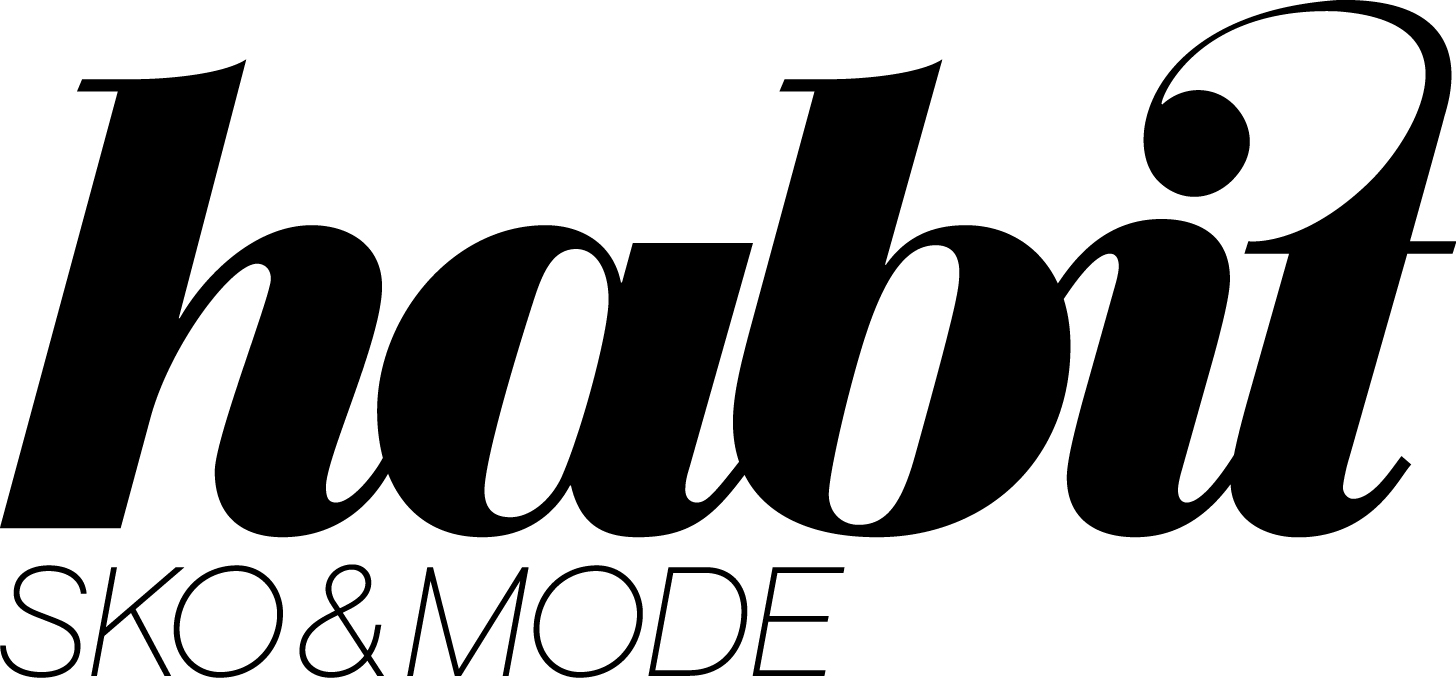 Finalister i Modegalan 2011:ÅRETS BARNBUTIKÅRETS BARNBUTIKÅRETS BARNBUTIKAjabaja
MalmöBabyshop.se
StockholmMinishop
GöteborgÅRETS SKOBUTIKÅRETS SKOBUTIKÅRETS SKOBUTIKRyns skovaruhus
VästeråsTrampolin
HelsingborgWallenbergs skor
SölvesborgÅRETS UNDERKLÄDESBUTIKÅRETS UNDERKLÄDESBUTIKÅRETS UNDERKLÄDESBUTIKDetailsStockholmIngrids
UmeåNK damunderkläder
StockholmÅRETS BUTIKSSÄLJAREÅRETS BUTIKSSÄLJAREÅRETS BUTIKSSÄLJAREChristopher WilbournJack & Jones, KarlstadLisa Karlsson
Kii, UmeåSophia Östlinder
Scaasi, StockholmÅRETS HERR-/DAMLEVERANTÖR/AGENTÅRETS HERR-/DAMLEVERANTÖR/AGENTÅRETS HERR-/DAMLEVERANTÖR/AGENTBy Malene BirgerGantStenströmsÅRETS KUNDKLUBBÅRETS KUNDKLUBBÅRETS KUNDKLUBBBrothers klubbGudrun Sjödén klubbTwilfit sistersÅRETS INREDNINSGKONCEPTÅRETS INREDNINSGKONCEPTÅRETS INREDNINSGKONCEPTBrothersNK access
GöteborgOdd MollyÅRETS LEVERANTÖR/AGENT UNGT MODEÅRETS LEVERANTÖR/AGENT UNGT MODEÅRETS LEVERANTÖR/AGENT UNGT MODEDr. Denim jeansmakersFlodell agenturerMorrisÅRETS E-HANDELÅRETS E-HANDELÅRETS E-HANDELBrandosGrand shoesNellyÅRETS DAMBUTIKÅRETS DAMBUTIKÅRETS DAMBUTIKButiq H&H
HörneforsLilla butiken
VetlandaModevillan
VendelsöÅRETS HERRBUTIKÅRETS HERRBUTIKÅRETS HERRBUTIKEkbergs man
KristianstadThomas brands & tailormade
HalmstadWestvalls
ÖstersundÅRETS BUTIK UNGT MODEÅRETS BUTIK UNGT MODEÅRETS BUTIK UNGT MODEDiva
LuleåOgräs
VästervikStreetlab
MalmöÅRETS MULTIBRANDBUTIKÅRETS MULTIBRANDBUTIKÅRETS MULTIBRANDBUTIKJackie
StockholmJohnells
JönköpingLa Chemise
StockholmÅRETS MODEEXPORTPRISÅRETS MODEEXPORTPRISÅRETS MODEEXPORTPRISEton shirtsHaglöfsOdd MollyÅRETS DESIGNER/DESIGNERTEAMÅRETS DESIGNER/DESIGNERTEAMÅRETS DESIGNER/DESIGNERTEAMAnn-Sofie Back ateljé, Back
Ann-Sofie Back J Lindeberg
Jessy Heuvelink/Stefan Engström Whyred
Roland HjortÅRETS MODEKEDJAÅRETS MODEKEDJAÅRETS MODEKEDJAJack & JonesNaturkompanietÅhlénsHABITS HEDERSPRISHABITS HEDERSPRISHABITS HEDERSPRISVinnaren av detta pris presenteras under Modegalan.Vinnaren av detta pris presenteras under Modegalan.Vinnaren av detta pris presenteras under Modegalan.ÅRETS MODEBUTIKÅRETS MODEBUTIKÅRETS MODEBUTIKVinnaren blir någon av vinnarna från följande kategorier – Årets Dambutik, Herrbutik,Butik Ungt mode, Barnbutik, Underklädesbutik, Multibrandbutik eller SkobutikVinnaren blir någon av vinnarna från följande kategorier – Årets Dambutik, Herrbutik,Butik Ungt mode, Barnbutik, Underklädesbutik, Multibrandbutik eller SkobutikVinnaren blir någon av vinnarna från följande kategorier – Årets Dambutik, Herrbutik,Butik Ungt mode, Barnbutik, Underklädesbutik, Multibrandbutik eller Skobutik